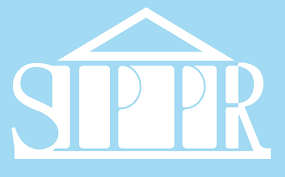 MODULO ISCRIZIONE CONVEGNOIII CONVEGNO GIOVANI S.I.P.P.R.“Tutti pazzi per... “la relazione”. Il fascino di un modello che connette”Sabato 25 Marzo 2017- ore 9.00 - 18.30 Sapienza Università di Roma - Facoltà di Medicina e Psicologia Via dei Marsi, 78 – Romada inviare tramite E-mail: infoconvegni@sippr.itNome e Cognome.………………………………………………………………………..Email…………………………………………………………………………………………….Numero di tel……………………………………………………………………………….□ Studente di Psicologia       □ Specializzando/a in PsicoterapiaScuola/Università di Appartenenza …………………………………………. ……………………………...........................................................................Anno di Corso……………………………………………………………………………….Luogo e data                                                                 Firma